29.09.2017                                                                                                                       № 547 пс.ГрачевкаОб утверждении административного регламента по предоставлению муниципальной услуги «Выдача выписок из реестра муниципального имущества Грачевского района Оренбургской области»В соответствии с Федеральным законом Российской Федерации от 27.07.2010 N 210-ФЗ "Об организации предоставления государственных и муниципальных услуг", постановлением правительства Оренбургской области от 15.07.2016 № 525–п «О переводе в электронный вид государственных услуг и типовых муниципальных услуг предоставляемых в Оренбургской области», руководствуясь Уставом муниципального образования Грачевский район Оренбургской области п о с т а н о в л я ю:1. Утвердить административный регламент предоставления муниципальной услуги «Выдача выписок из реестра муниципального имущества Грачевского района Оренбургской области» согласно приложению к настоящему постановлению.2. Контроль за исполнением настоящего постановления возложить на заместителя главы администрации по экономическим вопросам – начальника отдела экономики Ю.П. Сигидаева.3. Постановление вступает в силу со дня его подписания и подлежит размещению на официальном сайте администрации муниципального образования Грачевский район и в средствах массовой информации на сайте www. право-грачевка.рф.Глава района                                                                             О.М. СвиридовРазослано: отдел экономики, отдел по управлению муниципальным имуществом, организационно-правовой отдел.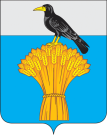  АДМИНИСТРАЦИЯ   МУНИЦИПАЛЬНОГО ОБРАЗОВАНИЯ ГРАЧЕВСКИЙ  РАЙОН ОРЕНБУРГСКОЙ ОБЛАСТИП О С Т А Н О В Л Е Н И Е